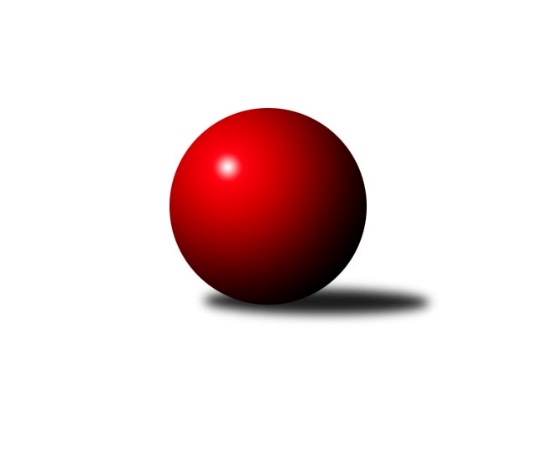 Č.8Ročník 2022/2023	3.6.2024 Středočeský krajský přebor I. třídy 2022/2023Statistika 8. kolaTabulka družstev:		družstvo	záp	výh	rem	proh	skore	sety	průměr	body	plné	dorážka	chyby	1.	TJ Lhotka	6	6	0	0	35.0 : 13.0 	(42.0 : 30.0)	2496	12	1737	758	50.7	2.	TJ Sokol Kostelec nad Černými lesy A	8	5	1	2	41.5 : 22.5 	(51.5 : 44.5)	2578	11	1787	791	37.3	3.	KK Jiří Poděbrady B	8	5	0	3	34.5 : 29.5 	(47.5 : 48.5)	2503	10	1765	739	45.6	4.	TJ Kovohutě Příbram B	6	4	0	2	28.5 : 19.5 	(35.0 : 37.0)	2356	8	1665	691	49.7	5.	TJ Sparta Kutná Hora B	7	4	0	3	29.5 : 26.5 	(46.5 : 37.5)	2557	8	1783	774	45.3	6.	KK SDS Sadská B	8	4	0	4	30.0 : 34.0 	(48.0 : 48.0)	2514	8	1741	773	42.4	7.	TJ Sokol Benešov C	7	3	0	4	28.0 : 28.0 	(49.5 : 34.5)	2426	6	1697	729	55	8.	KK Kolín B	7	2	0	5	21.0 : 35.0 	(37.0 : 47.0)	2470	4	1746	724	49.9	9.	KK Vlašim B	7	2	0	5	20.5 : 35.5 	(41.0 : 43.0)	2537	4	1760	777	47.6	10.	TJ Sparta Kutná Hora C	7	2	0	5	20.5 : 35.5 	(34.0 : 50.0)	2406	4	1686	720	53.7	11.	KK Kosmonosy C	7	1	1	5	23.0 : 33.0 	(36.0 : 48.0)	2448	3	1722	726	51.1Tabulka doma:		družstvo	záp	výh	rem	proh	skore	sety	průměr	body	maximum	minimum	1.	TJ Kovohutě Příbram B	4	4	0	0	27.5 : 4.5 	(32.0 : 16.0)	2444	8	2480	2406	2.	KK Jiří Poděbrady B	5	4	0	1	24.0 : 16.0 	(29.5 : 30.5)	2545	8	2625	2464	3.	TJ Sokol Kostelec nad Černými lesy A	4	3	0	1	23.5 : 8.5 	(27.5 : 20.5)	2562	6	2634	2496	4.	TJ Sokol Benešov C	5	3	0	2	24.0 : 16.0 	(38.0 : 22.0)	2448	6	2530	2334	5.	KK SDS Sadská B	5	3	0	2	22.0 : 18.0 	(36.0 : 24.0)	2564	6	2622	2527	6.	TJ Lhotka	2	2	0	0	12.0 : 4.0 	(15.0 : 9.0)	2444	4	2468	2420	7.	TJ Sparta Kutná Hora B	2	1	0	1	7.0 : 9.0 	(11.0 : 13.0)	2569	2	2605	2533	8.	TJ Sparta Kutná Hora C	3	1	0	2	10.5 : 13.5 	(16.0 : 20.0)	2560	2	2637	2485	9.	KK Kolín B	4	1	0	3	12.0 : 20.0 	(20.0 : 28.0)	2510	2	2596	2436	10.	KK Kosmonosy C	3	0	1	2	10.0 : 14.0 	(15.0 : 21.0)	2552	1	2652	2501	11.	KK Vlašim B	2	0	0	2	4.0 : 12.0 	(9.0 : 15.0)	2486	0	2513	2459Tabulka venku:		družstvo	záp	výh	rem	proh	skore	sety	průměr	body	maximum	minimum	1.	TJ Lhotka	4	4	0	0	23.0 : 9.0 	(27.0 : 21.0)	2509	8	2596	2383	2.	TJ Sparta Kutná Hora B	5	3	0	2	22.5 : 17.5 	(35.5 : 24.5)	2564	6	2652	2466	3.	TJ Sokol Kostelec nad Černými lesy A	4	2	1	1	18.0 : 14.0 	(24.0 : 24.0)	2583	5	2619	2523	4.	KK Vlašim B	5	2	0	3	16.5 : 23.5 	(32.0 : 28.0)	2550	4	2651	2435	5.	KK Jiří Poděbrady B	3	1	0	2	10.5 : 13.5 	(18.0 : 18.0)	2490	2	2644	2404	6.	KK Kolín B	3	1	0	2	9.0 : 15.0 	(17.0 : 19.0)	2457	2	2540	2302	7.	KK SDS Sadská B	3	1	0	2	8.0 : 16.0 	(12.0 : 24.0)	2504	2	2530	2477	8.	KK Kosmonosy C	4	1	0	3	13.0 : 19.0 	(21.0 : 27.0)	2413	2	2508	2245	9.	TJ Sparta Kutná Hora C	4	1	0	3	10.0 : 22.0 	(18.0 : 30.0)	2354	2	2527	2258	10.	TJ Sokol Benešov C	2	0	0	2	4.0 : 12.0 	(11.5 : 12.5)	2415	0	2429	2401	11.	TJ Kovohutě Příbram B	2	0	0	2	1.0 : 15.0 	(3.0 : 21.0)	2313	0	2334	2291Tabulka podzimní části:		družstvo	záp	výh	rem	proh	skore	sety	průměr	body	doma	venku	1.	TJ Lhotka	6	6	0	0	35.0 : 13.0 	(42.0 : 30.0)	2496	12 	2 	0 	0 	4 	0 	0	2.	TJ Sokol Kostelec nad Černými lesy A	8	5	1	2	41.5 : 22.5 	(51.5 : 44.5)	2578	11 	3 	0 	1 	2 	1 	1	3.	KK Jiří Poděbrady B	8	5	0	3	34.5 : 29.5 	(47.5 : 48.5)	2503	10 	4 	0 	1 	1 	0 	2	4.	TJ Kovohutě Příbram B	6	4	0	2	28.5 : 19.5 	(35.0 : 37.0)	2356	8 	4 	0 	0 	0 	0 	2	5.	TJ Sparta Kutná Hora B	7	4	0	3	29.5 : 26.5 	(46.5 : 37.5)	2557	8 	1 	0 	1 	3 	0 	2	6.	KK SDS Sadská B	8	4	0	4	30.0 : 34.0 	(48.0 : 48.0)	2514	8 	3 	0 	2 	1 	0 	2	7.	TJ Sokol Benešov C	7	3	0	4	28.0 : 28.0 	(49.5 : 34.5)	2426	6 	3 	0 	2 	0 	0 	2	8.	KK Kolín B	7	2	0	5	21.0 : 35.0 	(37.0 : 47.0)	2470	4 	1 	0 	3 	1 	0 	2	9.	KK Vlašim B	7	2	0	5	20.5 : 35.5 	(41.0 : 43.0)	2537	4 	0 	0 	2 	2 	0 	3	10.	TJ Sparta Kutná Hora C	7	2	0	5	20.5 : 35.5 	(34.0 : 50.0)	2406	4 	1 	0 	2 	1 	0 	3	11.	KK Kosmonosy C	7	1	1	5	23.0 : 33.0 	(36.0 : 48.0)	2448	3 	0 	1 	2 	1 	0 	3Tabulka jarní části:		družstvo	záp	výh	rem	proh	skore	sety	průměr	body	doma	venku	1.	KK SDS Sadská B	0	0	0	0	0.0 : 0.0 	(0.0 : 0.0)	0	0 	0 	0 	0 	0 	0 	0 	2.	KK Kosmonosy C	0	0	0	0	0.0 : 0.0 	(0.0 : 0.0)	0	0 	0 	0 	0 	0 	0 	0 	3.	TJ Lhotka	0	0	0	0	0.0 : 0.0 	(0.0 : 0.0)	0	0 	0 	0 	0 	0 	0 	0 	4.	KK Kolín B	0	0	0	0	0.0 : 0.0 	(0.0 : 0.0)	0	0 	0 	0 	0 	0 	0 	0 	5.	TJ Sokol Benešov C	0	0	0	0	0.0 : 0.0 	(0.0 : 0.0)	0	0 	0 	0 	0 	0 	0 	0 	6.	TJ Sparta Kutná Hora C	0	0	0	0	0.0 : 0.0 	(0.0 : 0.0)	0	0 	0 	0 	0 	0 	0 	0 	7.	KK Vlašim B	0	0	0	0	0.0 : 0.0 	(0.0 : 0.0)	0	0 	0 	0 	0 	0 	0 	0 	8.	TJ Sokol Kostelec nad Černými lesy A	0	0	0	0	0.0 : 0.0 	(0.0 : 0.0)	0	0 	0 	0 	0 	0 	0 	0 	9.	TJ Sparta Kutná Hora B	0	0	0	0	0.0 : 0.0 	(0.0 : 0.0)	0	0 	0 	0 	0 	0 	0 	0 	10.	TJ Kovohutě Příbram B	0	0	0	0	0.0 : 0.0 	(0.0 : 0.0)	0	0 	0 	0 	0 	0 	0 	0 	11.	KK Jiří Poděbrady B	0	0	0	0	0.0 : 0.0 	(0.0 : 0.0)	0	0 	0 	0 	0 	0 	0 	0 Zisk bodů pro družstvo:		jméno hráče	družstvo	body	zápasy	v %	dílčí body	sety	v %	1.	Veronika Šatavová 	TJ Sokol Kostelec nad Černými lesy A 	7	/	7	(100%)	10	/	14	(71%)	2.	Michal Brachovec 	TJ Sokol Kostelec nad Černými lesy A 	7	/	8	(88%)	9	/	16	(56%)	3.	Jitka Drábková 	TJ Sokol Benešov C 	6	/	7	(86%)	12	/	14	(86%)	4.	Jiří Řehoř 	KK Kosmonosy C 	6	/	7	(86%)	10	/	14	(71%)	5.	Jan Renka ml.	KK SDS Sadská B 	5	/	5	(100%)	9	/	10	(90%)	6.	Jitka Bulíčková 	TJ Sparta Kutná Hora C 	5	/	5	(100%)	7	/	10	(70%)	7.	Ondřej Majerčík 	KK Kosmonosy C 	5	/	6	(83%)	10	/	12	(83%)	8.	Pavel Nový 	TJ Lhotka 	5	/	6	(83%)	8	/	12	(67%)	9.	Karel Drábek 	TJ Sokol Benešov C 	5	/	7	(71%)	9.5	/	14	(68%)	10.	Václav Pufler 	TJ Sparta Kutná Hora B 	5	/	7	(71%)	8	/	14	(57%)	11.	Jan Svoboda 	KK SDS Sadská B 	5	/	7	(71%)	7	/	14	(50%)	12.	Svatopluk Čech 	KK Jiří Poděbrady B 	5	/	8	(63%)	9	/	16	(56%)	13.	Jaroslava Soukenková 	TJ Sokol Kostelec nad Černými lesy A 	5	/	8	(63%)	8.5	/	16	(53%)	14.	Roman Weiss 	KK Kolín B 	4	/	4	(100%)	8	/	8	(100%)	15.	Václav Šefl 	TJ Kovohutě Příbram B 	4	/	4	(100%)	6	/	8	(75%)	16.	Dušan Hejduk 	TJ Lhotka 	4	/	5	(80%)	9	/	10	(90%)	17.	Martin Čistý 	TJ Lhotka 	4	/	5	(80%)	8	/	10	(80%)	18.	Jitka Vacková 	KK Jiří Poděbrady B 	4	/	5	(80%)	7.5	/	10	(75%)	19.	Lukáš Chmel 	TJ Kovohutě Příbram B 	4	/	5	(80%)	6	/	10	(60%)	20.	Karel Nový 	TJ Lhotka 	4	/	5	(80%)	5	/	10	(50%)	21.	Ladislav Hetcl st.	KK Kolín B 	4	/	5	(80%)	4	/	10	(40%)	22.	Miroslav Pessr 	KK Vlašim B 	4	/	6	(67%)	8	/	12	(67%)	23.	Václav Kodet 	TJ Kovohutě Příbram B 	4	/	6	(67%)	7	/	12	(58%)	24.	Dušan Richter 	KK Jiří Poděbrady B 	4	/	6	(67%)	7	/	12	(58%)	25.	Josef Hejduk 	TJ Lhotka 	4	/	6	(67%)	6	/	12	(50%)	26.	Patrik Polach 	TJ Sokol Benešov C 	4	/	7	(57%)	10.5	/	14	(75%)	27.	Jaroslav Čermák 	TJ Sparta Kutná Hora B 	4	/	7	(57%)	10	/	14	(71%)	28.	Vlastimil Pírek 	KK Vlašim B 	4	/	7	(57%)	7	/	14	(50%)	29.	Jaroslav Hojka 	KK SDS Sadská B 	4	/	8	(50%)	9.5	/	16	(59%)	30.	Jiří Miláček 	KK Jiří Poděbrady B 	4	/	8	(50%)	7	/	16	(44%)	31.	Miloslav Budský 	TJ Sokol Kostelec nad Černými lesy A 	4	/	8	(50%)	7	/	16	(44%)	32.	Vladislav Pessr 	KK Vlašim B 	3.5	/	6	(58%)	7	/	12	(58%)	33.	Jakub Vachta 	KK Kolín B 	3	/	4	(75%)	6	/	8	(75%)	34.	Adam Janda 	TJ Sparta Kutná Hora B 	3	/	4	(75%)	5	/	8	(63%)	35.	Eva Renková 	TJ Sparta Kutná Hora C 	3	/	5	(60%)	6	/	10	(60%)	36.	Jaroslav Chmel 	TJ Kovohutě Příbram B 	3	/	5	(60%)	4	/	10	(40%)	37.	Jana Abrahámová 	TJ Sparta Kutná Hora C 	3	/	6	(50%)	4	/	12	(33%)	38.	Miloš Lédl 	KK SDS Sadská B 	3	/	7	(43%)	6.5	/	14	(46%)	39.	Karel Palát 	TJ Sokol Benešov C 	3	/	7	(43%)	6.5	/	14	(46%)	40.	Jan Suchánek 	KK SDS Sadská B 	3	/	7	(43%)	6	/	14	(43%)	41.	Ondřej Šustr 	KK Jiří Poděbrady B 	3	/	7	(43%)	5	/	14	(36%)	42.	Václav Jelínek 	TJ Sparta Kutná Hora B 	3	/	7	(43%)	5	/	14	(36%)	43.	Milena Čapková 	TJ Kovohutě Příbram B 	2.5	/	5	(50%)	5	/	10	(50%)	44.	Václav Anděl 	KK Jiří Poděbrady B 	2.5	/	6	(42%)	7	/	12	(58%)	45.	Ivana Kopecká 	TJ Sparta Kutná Hora C 	2.5	/	6	(42%)	5	/	12	(42%)	46.	Jakub Hlava 	TJ Sokol Kostelec nad Černými lesy A 	2	/	2	(100%)	3	/	4	(75%)	47.	Jonathan Mensatoris 	KK Kolín B 	2	/	2	(100%)	2	/	4	(50%)	48.	Martin Malkovský 	TJ Sokol Kostelec nad Černými lesy A 	2	/	3	(67%)	4	/	6	(67%)	49.	Dušan Hejduk 	TJ Lhotka 	2	/	3	(67%)	3	/	6	(50%)	50.	Miroslav Drábek 	TJ Sokol Benešov C 	2	/	5	(40%)	6	/	10	(60%)	51.	Marie Adamcová 	TJ Sparta Kutná Hora C 	2	/	5	(40%)	5	/	10	(50%)	52.	Petr Kříž 	TJ Kovohutě Příbram B 	2	/	5	(40%)	5	/	10	(50%)	53.	Dalibor Mierva 	KK Kolín B 	2	/	6	(33%)	7	/	12	(58%)	54.	Jindřiška Svobodová 	KK Kosmonosy C 	2	/	6	(33%)	3	/	12	(25%)	55.	Pavel Vojta 	KK Vlašim B 	2	/	7	(29%)	7	/	14	(50%)	56.	Simona Kačenová 	KK Vlašim B 	2	/	7	(29%)	5	/	14	(36%)	57.	Jiří Řehoř 	KK Kosmonosy C 	2	/	7	(29%)	4	/	14	(29%)	58.	Miroslav Šplíchal 	TJ Sokol Kostelec nad Černými lesy A 	2	/	8	(25%)	7	/	16	(44%)	59.	Vladimír Klindera 	KK Jiří Poděbrady B 	2	/	8	(25%)	5	/	16	(31%)	60.	Marie Šturmová 	KK SDS Sadská B 	2	/	8	(25%)	5	/	16	(31%)	61.	Bohumír Kopecký 	TJ Sparta Kutná Hora B 	1.5	/	7	(21%)	7.5	/	14	(54%)	62.	David Novák 	TJ Sokol Kostelec nad Černými lesy A 	1	/	1	(100%)	1	/	2	(50%)	63.	Luboš Brabec 	TJ Sokol Benešov C 	1	/	1	(100%)	1	/	2	(50%)	64.	Tomáš Zimmerhakl 	KK Kosmonosy C 	1	/	1	(100%)	1	/	2	(50%)	65.	Michal Třeštík 	TJ Sokol Kostelec nad Černými lesy A 	1	/	1	(100%)	1	/	2	(50%)	66.	David Dvořák 	TJ Sokol Benešov C 	1	/	2	(50%)	3	/	4	(75%)	67.	Daniel Brejcha 	TJ Sparta Kutná Hora B 	1	/	2	(50%)	3	/	4	(75%)	68.	Jiří Miláček 	KK SDS Sadská B 	1	/	2	(50%)	2	/	4	(50%)	69.	Vojtěch Bulíček 	TJ Sparta Kutná Hora B 	1	/	3	(33%)	4	/	6	(67%)	70.	Lukáš Vacek 	KK Kolín B 	1	/	3	(33%)	3	/	6	(50%)	71.	Jan Renka st.	KK SDS Sadská B 	1	/	3	(33%)	3	/	6	(50%)	72.	Luboš Zajíček 	KK Vlašim B 	1	/	4	(25%)	4	/	8	(50%)	73.	Miloš Brenning 	TJ Kovohutě Příbram B 	1	/	4	(25%)	2	/	8	(25%)	74.	Klára Miláčková 	TJ Sparta Kutná Hora C 	1	/	5	(20%)	4.5	/	10	(45%)	75.	František Tesař 	TJ Sparta Kutná Hora B 	1	/	5	(20%)	4	/	10	(40%)	76.	Ladislav Dytrych 	KK Kosmonosy C 	1	/	5	(20%)	3	/	10	(30%)	77.	Jiří Buben 	KK Kosmonosy C 	1	/	5	(20%)	3	/	10	(30%)	78.	Vladislav Tajč 	KK Kosmonosy C 	1	/	5	(20%)	2	/	10	(20%)	79.	František Zahajský 	TJ Sokol Kostelec nad Černými lesy A 	0.5	/	1	(50%)	1	/	2	(50%)	80.	Marie Váňová 	KK Vlašim B 	0	/	1	(0%)	1	/	2	(50%)	81.	František Pícha 	KK Vlašim B 	0	/	1	(0%)	1	/	2	(50%)	82.	Tomáš Hašek 	KK Vlašim B 	0	/	1	(0%)	1	/	2	(50%)	83.	Ladislav Hetcl ml.	KK Kolín B 	0	/	1	(0%)	1	/	2	(50%)	84.	Natálie Krupková 	KK Kolín B 	0	/	1	(0%)	0	/	2	(0%)	85.	Radek Vojta 	KK Vlašim B 	0	/	1	(0%)	0	/	2	(0%)	86.	Luboš Trna 	KK Vlašim B 	0	/	1	(0%)	0	/	2	(0%)	87.	Tomáš Pekař 	KK Kolín B 	0	/	1	(0%)	0	/	2	(0%)	88.	Jan Dušek 	KK SDS Sadská B 	0	/	1	(0%)	0	/	2	(0%)	89.	Martin Šatava 	TJ Sokol Kostelec nad Černými lesy A 	0	/	1	(0%)	0	/	2	(0%)	90.	Zdeňka Vokolková 	TJ Sparta Kutná Hora C 	0	/	2	(0%)	0.5	/	4	(13%)	91.	Hana Barborová 	TJ Sparta Kutná Hora C 	0	/	2	(0%)	0	/	4	(0%)	92.	Markéta Lavická 	TJ Sparta Kutná Hora C 	0	/	3	(0%)	1	/	6	(17%)	93.	Jakub Moučka 	KK Kolín B 	0	/	3	(0%)	0	/	6	(0%)	94.	Jakub Nový 	TJ Lhotka 	0	/	4	(0%)	2	/	8	(25%)	95.	Pavel Holoubek 	KK Kolín B 	0	/	4	(0%)	2	/	8	(25%)	96.	Rudolf Zborník 	KK Kolín B 	0	/	6	(0%)	2	/	12	(17%)	97.	Miloslav Procházka 	TJ Sokol Benešov C 	0	/	6	(0%)	1	/	12	(8%)Průměry na kuželnách:		kuželna	průměr	plné	dorážka	chyby	výkon na hráče	1.	KK Kosmonosy, 3-6	2562	1767	795	49.2	(427.1)	2.	TJ Sparta Kutná Hora, 1-4	2561	1781	779	44.2	(426.9)	3.	Spartak Vlašim, 1-2	2549	1764	784	51.5	(424.8)	4.	Poděbrady, 1-4	2528	1761	766	45.2	(421.4)	5.	TJ Sokol Kostelec nad Černými lesy, 1-4	2512	1744	767	40.8	(418.8)	6.	Benešov, 1-4	2431	1694	736	57.8	(405.3)	7.	TJ Kovohutě Příbram, 1-2	2397	1694	703	49.5	(399.6)	8.	Lhotka - Hospoda U Hejduků, 1-2	2393	1692	701	52.7	(398.9)Nejlepší výkony na kuželnách:KK Kosmonosy, 3-6KK Kosmonosy C	2652	7. kolo	Miroslav Pessr 	KK Vlašim B	490	5. koloKK Vlašim B	2595	5. kolo	Jiří Řehoř 	KK Kosmonosy C	489	7. koloTJ Sokol Kostelec nad Černými lesy A	2585	7. kolo	Miloslav Budský 	TJ Sokol Kostelec nad Černými lesy A	474	7. koloKK Kolín B	2540	2. kolo	Ondřej Majerčík 	KK Kosmonosy C	468	2. koloKK Kosmonosy C	2504	2. kolo	Roman Weiss 	KK Kolín B	467	2. koloKK Kosmonosy C	2501	5. kolo	Jiří Řehoř 	KK Kosmonosy C	465	7. kolo		. kolo	Vladislav Pessr 	KK Vlašim B	455	5. kolo		. kolo	Jaroslava Soukenková 	TJ Sokol Kostelec nad Černými lesy A	448	7. kolo		. kolo	Jindřiška Svobodová 	KK Kosmonosy C	447	5. kolo		. kolo	Ladislav Hetcl ml.	KK Kolín B	447	2. koloTJ Sparta Kutná Hora, 1-4TJ Sparta Kutná Hora B	2652	1. kolo	Vladislav Pessr 	KK Vlašim B	511	3. koloKK Vlašim B	2651	3. kolo	Miroslav Pessr 	KK Vlašim B	488	3. koloKK Jiří Poděbrady B	2644	7. kolo	Dalibor Mierva 	KK Kolín B	483	5. koloTJ Sparta Kutná Hora C	2637	6. kolo	Eva Renková 	TJ Sparta Kutná Hora C	483	4. koloTJ Sokol Kostelec nad Černými lesy A	2619	5. kolo	Michal Brachovec 	TJ Sokol Kostelec nad Černými lesy A	482	5. koloTJ Sparta Kutná Hora B	2605	7. kolo	Jaroslav Čermák 	TJ Sparta Kutná Hora B	474	1. koloKK Kolín B	2596	3. kolo	Jitka Bulíčková 	TJ Sparta Kutná Hora C	472	2. koloTJ Sparta Kutná Hora B	2595	2. kolo	Svatopluk Čech 	KK Jiří Poděbrady B	469	7. koloKK Vlašim B	2580	6. kolo	Eva Renková 	TJ Sparta Kutná Hora C	466	6. koloTJ Sparta Kutná Hora C	2558	2. kolo	Jiří Miláček 	KK Jiří Poděbrady B	464	7. koloSpartak Vlašim, 1-2TJ Sparta Kutná Hora B	2628	4. kolo	Vojtěch Bulíček 	TJ Sparta Kutná Hora B	496	4. koloTJ Lhotka	2596	2. kolo	Adam Janda 	TJ Sparta Kutná Hora B	461	4. koloKK Vlašim B	2513	2. kolo	Martin Čistý 	TJ Lhotka	455	2. koloKK Vlašim B	2459	4. kolo	Pavel Nový 	TJ Lhotka	450	2. kolo		. kolo	Vlastimil Pírek 	KK Vlašim B	446	4. kolo		. kolo	Miroslav Pessr 	KK Vlašim B	444	2. kolo		. kolo	Bohumír Kopecký 	TJ Sparta Kutná Hora B	441	4. kolo		. kolo	Dušan Hejduk 	TJ Lhotka	435	2. kolo		. kolo	Vlastimil Pírek 	KK Vlašim B	433	2. kolo		. kolo	Jakub Nový 	TJ Lhotka	429	2. koloPoděbrady, 1-4KK Jiří Poděbrady B	2625	2. kolo	Eva Renková 	TJ Sparta Kutná Hora C	491	3. koloKK SDS Sadská B	2622	4. kolo	Jan Renka ml.	KK SDS Sadská B	489	6. koloTJ Sokol Kostelec nad Černými lesy A	2603	1. kolo	Jiří Miláček 	KK SDS Sadská B	477	1. koloKK Jiří Poděbrady B	2582	8. kolo	Dušan Richter 	KK Jiří Poděbrady B	470	2. koloKK SDS Sadská B	2577	1. kolo	Jaroslav Hojka 	KK SDS Sadská B	469	2. koloKK SDS Sadská B	2565	3. kolo	Pavel Nový 	TJ Lhotka	467	6. koloKK Jiří Poděbrady B	2560	6. kolo	Jana Abrahámová 	TJ Sparta Kutná Hora C	467	1. koloTJ Lhotka	2556	6. kolo	Daniel Brejcha 	TJ Sparta Kutná Hora B	464	8. koloTJ Sparta Kutná Hora B	2537	8. kolo	David Novák 	TJ Sokol Kostelec nad Černými lesy A	464	1. koloKK SDS Sadská B	2531	8. kolo	Svatopluk Čech 	KK Jiří Poděbrady B	458	2. koloTJ Sokol Kostelec nad Černými lesy, 1-4TJ Sokol Kostelec nad Černými lesy A	2634	8. kolo	Miloslav Budský 	TJ Sokol Kostelec nad Černými lesy A	494	8. koloTJ Sokol Kostelec nad Černými lesy A	2586	6. kolo	Miloslav Budský 	TJ Sokol Kostelec nad Černými lesy A	454	6. koloKK Vlašim B	2553	8. kolo	Vlastimil Pírek 	KK Vlašim B	453	8. koloTJ Sokol Kostelec nad Černými lesy A	2533	2. kolo	Jaroslava Soukenková 	TJ Sokol Kostelec nad Černými lesy A	452	6. koloTJ Lhotka	2499	4. kolo	Miroslav Pessr 	KK Vlašim B	447	8. koloTJ Sokol Kostelec nad Černými lesy A	2496	4. kolo	Martin Malkovský 	TJ Sokol Kostelec nad Černými lesy A	442	6. koloTJ Sparta Kutná Hora B	2466	6. kolo	Miroslav Šplíchal 	TJ Sokol Kostelec nad Černými lesy A	442	2. koloTJ Kovohutě Příbram B	2334	2. kolo	Václav Šefl 	TJ Kovohutě Příbram B	441	2. kolo		. kolo	František Tesař 	TJ Sparta Kutná Hora B	441	6. kolo		. kolo	Miloslav Budský 	TJ Sokol Kostelec nad Černými lesy A	440	4. koloBenešov, 1-4TJ Sokol Benešov C	2530	3. kolo	Karel Drábek 	TJ Sokol Benešov C	473	5. koloTJ Sokol Kostelec nad Černými lesy A	2523	3. kolo	Jakub Hlava 	TJ Sokol Kostelec nad Černými lesy A	461	3. koloKK SDS Sadská B	2477	5. kolo	Jitka Drábková 	TJ Sokol Benešov C	448	5. koloTJ Sokol Benešov C	2466	5. kolo	Karel Drábek 	TJ Sokol Benešov C	442	7. koloTJ Sokol Benešov C	2455	1. kolo	Karel Drábek 	TJ Sokol Benešov C	442	3. koloTJ Sokol Benešov C	2454	7. kolo	Karel Drábek 	TJ Sokol Benešov C	440	1. koloKK Vlašim B	2435	1. kolo	Miroslav Drábek 	TJ Sokol Benešov C	438	8. koloTJ Lhotka	2383	8. kolo	Karel Drábek 	TJ Sokol Benešov C	437	8. koloTJ Sokol Benešov C	2334	8. kolo	Jitka Drábková 	TJ Sokol Benešov C	433	7. koloTJ Sparta Kutná Hora C	2258	7. kolo	Marie Šturmová 	KK SDS Sadská B	433	5. koloTJ Kovohutě Příbram, 1-2TJ Kovohutě Příbram B	2480	8. kolo	Václav Kodet 	TJ Kovohutě Příbram B	448	8. koloTJ Kovohutě Příbram B	2468	6. kolo	Milena Čapková 	TJ Kovohutě Příbram B	448	8. koloTJ Kovohutě Příbram B	2423	3. kolo	Václav Šefl 	TJ Kovohutě Příbram B	440	6. koloKK Jiří Poděbrady B	2421	3. kolo	Roman Weiss 	KK Kolín B	430	8. koloTJ Kovohutě Příbram B	2406	5. kolo	Lukáš Chmel 	TJ Kovohutě Příbram B	429	3. koloTJ Sokol Benešov C	2401	6. kolo	Václav Kodet 	TJ Kovohutě Příbram B	426	6. koloKK Kolín B	2302	8. kolo	Jiří Miláček 	KK Jiří Poděbrady B	425	3. koloTJ Sparta Kutná Hora C	2280	5. kolo	Václav Kodet 	TJ Kovohutě Příbram B	424	5. kolo		. kolo	Václav Šefl 	TJ Kovohutě Příbram B	423	3. kolo		. kolo	Jitka Drábková 	TJ Sokol Benešov C	419	6. koloLhotka - Hospoda U Hejduků, 1-2TJ Lhotka	2490	7. kolo	Dušan Hejduk 	TJ Lhotka	456	7. koloTJ Lhotka	2468	5. kolo	Martin Čistý 	TJ Lhotka	445	5. koloTJ Lhotka	2420	1. kolo	Dušan Hejduk 	TJ Lhotka	436	7. koloKK Jiří Poděbrady B	2404	5. kolo	Dušan Hejduk 	TJ Lhotka	421	5. koloTJ Kovohutě Příbram B	2335	7. kolo	Pavel Nový 	TJ Lhotka	418	1. koloKK Kosmonosy C	2245	1. kolo	Pavel Nový 	TJ Lhotka	417	7. kolo		. kolo	Jindřiška Svobodová 	KK Kosmonosy C	414	1. kolo		. kolo	Martin Čistý 	TJ Lhotka	413	1. kolo		. kolo	Karel Nový 	TJ Lhotka	412	5. kolo		. kolo	Dušan Hejduk 	TJ Lhotka	408	1. koloČetnost výsledků:	8.0 : 0.0	3x	7.0 : 1.0	6x	6.0 : 2.0	6x	5.5 : 2.5	2x	5.0 : 3.0	6x	4.0 : 4.0	1x	3.0 : 5.0	6x	2.0 : 6.0	8x	1.5 : 6.5	1x	1.0 : 7.0	1x